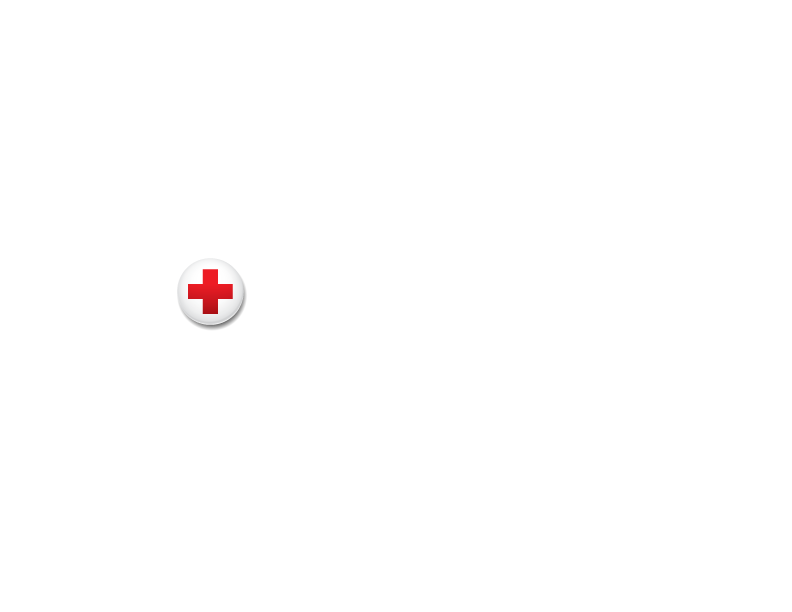 ADGP Communications Resources:Suggested Social Media PostsEngage your followers and fans in your partnership.Template Messages to Launch Your PartnershipWe’ve joined the American Red Cross Annual Disaster Giving Program (ADGP) ensuring the @RedCross has vital resources to prepare for and respond to disasters big and small across the country, anytime and anywhere. Learn more [LINK TO ANNOUNCEMENT RELEASE]We’re proud to join the @RedCross Annual Disaster Giving Program, helping the Red Cross respond immediately wherever they are needed, day or night [LINK TO ANNOUNCEMENT RELEASE]Ongoing Template Messages As a @RedCross annual disaster partner, we help them respond to more than 60K disasters a year. Learn more about how you can help, too: http://rdcrss.org   When preparing for disasters, our partner @RedCross reminds you to make a plan! http://rdcrss.org/prepare  Download the free Emergency App from our disaster partner @RedCross for instant access to storm tips and weather alerts for your area and where loved-ones live: http://rdcrss.org/appsTips like these can help prevent home fires. Learn more from our disaster partner @RedCross: https://www.redcross.org/fire #EndHomeFires Helpful Tips“Like” our American Red Cross Facebook page and “Follow” us on Twitter and Instagram in order to get the most up-to-date information on American Red Cross work. Feel free to add your own corporate personality/language and a personal twist – make a comment about how the subject has affected your community, why you care and if your company is involved. You may “tag” the Red Cross and/or refer to our national Red Cross accounts below:Twitter@RedCross Twitter accountTwitter Lists: Red Cross people listFacebook InstagramLinkedInBlogFlickrYouTubePinterestPlease reach out to your relationship manager with any questions regarding social media strategy or best practices. If you would like, the American Red Cross can follow you on Twitter and/or Facebook; please let your Red Cross relationship manager know if you would like to take advantage of this!